Name:  Click Here To Enter Student Full Name	Class Period:  Date (enter current date):  1/1/2001 Chapter 3 Exam	A free-trade zone is a selected area where products can be imported duty-free and then stored, assembled, and/or used in manufacturing.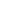 TrueFalse	The ________ is the rate of interest charged by banks to their best business customers.A) discount rateB) corporate rateC) mortgage rateD) prime rate	Geographic factors rarely have an important impact on a nation's business environment.TrueFalse	Each of the following will have an important impact on a nation's economic conditions except:A) the literacy rates and training of its workers.B) the types of technology used by its workers.C) the nation's capital resources.D) the language spoken by its workers.	Comparative advantage is a situation in which a nation produces products that it:A) is able to produce using the fewest resources.B) is able to produce at which it is relatively more efficient.C) is able to produce at a lower cost than other countries.D) is able to produce that are in high demand in other countries.	A(n) ________ is the value of a currency of one country compared with the value of another.A) balance of paymentsB) exchange rateC) inflation rateD) conversion rate	________ is a trade agreement signed by the United States, Canada, and Mexico in 1993.A) The Common Market (CM)B) The North American Community (NAC)C) The North American Free Trade Agreement (NAFTA)D) The General Agreement for Trade and Tariffs (GATT)	A nation's transportation, communication, and utility systems are part of its ________.A) natural resourcesB) human resourcesC) infrastructureD) scientific resources	________ occurs when a firm pays for the right to use a business name or process in a specific way.A) CertificationB) BrandingC) AuthorizationD) Franchising	An unfavorable balance of payments will always result when a nation has a trade deficit.TrueFalseName:  Click Here To Enter Student Full Name	Class Period:  Date (enter current date):  1/1/2001 	If the United States set a 12 percent tariff on imported automobiles, a Toyota that cost the equivalent of $13,000 in Japan would be priced at:A) $14,200 plus shipping in the United States. B) $14,560 plus shipping in the United States.C) $15,420 plus shipping in the United States. D) $16,280 plus shipping in the United States.	In recent years, the United States has had:A) a trade surplus with most other nations.B) a trade shortage with most other nations.C) a trade equilibrium with most other nations.D) a trade deficit with most other nations.	Which of the following conditions is likely to cause the value of a nation's currency to decline?A) A high rate of inflation.B) A low rate of unemployment.C) A stable government.D) A steady rate of economic growth.	A corporation that is involved in business in several nations is known as:A) an international player.B) a multinational company.C) a bilateral competitor.D) an imperialist business.	Quotas may be set by a country to protect one of its industries from too much foreign competition.TrueFalse	Global business activities may foster understanding, communication, and respect among people of different nations.TrueFalse	A joint venture takes place when:A) two or more companies agree to share a business project.B) one business pays another business to produce goods for it.C) one business buys products from a different firm that it then resells.D) two or more companies agree to share a market rather than compete with each other.	________ is the making, buying, and selling of goods and services within a country.A) Foreign tradeB) International businessC) Domestic businessD) Multinational trade 	The World Trade Organization is designed to help settle trade disputes throughout the world.TrueFalse	Without foreign trade, many things you buy would cost more or not be available at all.TrueFalse